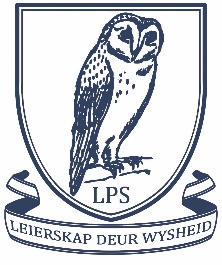 	Lynnwood Privaatskool			SKRYFBEHOEFTES VIR 2018NOODSAAKLIK Benodigdhede vir animasie :‘n Selfoon of tablet met kamera.Android operating systemInstalleer : Clayframes vanaf die “app store” of stopmotionpro.Foon moet asseblief duidelik gemerk wees met kind se naam op!!!Graad 4 -7SKRYFBEHOEFTES WAT ELKE DAG IN DIE KLAS MOET WEES ASB.Plaas hierdie skryfbehoeftes en dagboek in ‘n A4- GRYS toerits-sakkie (By Waltons te koop).30cm Liniaal						2 Blou Penne1 Boksie HB Potlode					UitveërSkerpmaker						SkêrPritt							Inkleurpotlode (12 Kleure)3 Kleure Highlighters					2 Witbordpenne1 Witborduitveërs					4 bokse tissuesA4-dagboek, een dag per bladsyAfrikaans Graad 4 – 5Afrikaans Graad 4 – 5HAT Afrikaanse skoolwoordeboek ASB : GEEN OXFORD- WOORDEBOEK NIE(Verkrygbaar by CNA of Exclusive Books)2x A4 Sagte boeke, 72 bladsye2x A4 Exam Pads1x Flip File, 30 SakkiesGroen sakkie vir boeke (gemerk)By Waltons te koopTREK ASSEBLIEF ALTWEE SKRIFTE NET MET GROEN PAPIER OOR.GEEN NAAMPLAKKERS OF PLASTIEK NIE.VOORBLAE VIR BOEKE WORD VOORSIEN.TREK ASSEBLIEF ALTWEE SKRIFTE NET MET GROEN PAPIER OOR.GEEN NAAMPLAKKERS OF PLASTIEK NIE.VOORBLAE VIR BOEKE WORD VOORSIEN.Afrikaans Graad 6 -7Afrikaans Graad 6 -72x A4 Sagteband boeke, 72 bladsye2x A4 Exam Pads1x Flip File, 30 SakkiesGroen sakkie vir boeke (gemerk)By Waltons te koopAFRIKAANS VERKLARENDE SKOOLWOORDEBOEK.Indien woordeboek aangekoop moet word HAT Afrikaanse skoolwoordeboek.AFRIKAANS VERKLARENDE SKOOLWOORDEBOEK.Indien woordeboek aangekoop moet word HAT Afrikaanse skoolwoordeboek.TREK ASSEBLIEF EEN SKRIF  MET GROEN PAPIER OOR.LOS DIE ANDER SKRIF ON OORGETREK.GEEN NAAMPLAKKERS OF PLASTIEK NIE.VOORBLAE VIR BOEKE WORD VOORSIEN.TREK ASSEBLIEF EEN SKRIF  MET GROEN PAPIER OOR.LOS DIE ANDER SKRIF ON OORGETREK.GEEN NAAMPLAKKERS OF PLASTIEK NIE.VOORBLAE VIR BOEKE WORD VOORSIEN.English Grade 4-7English Grade 4-7Oxford South African School Dictionary (NOT bilingual)1x A4 Hard Cover, 96 pages2 x A4 Exam Pads1 x Flip File, 50 pages1 x Red A4 Presentation folder1 x Red A4 satchel for books (marked)By Waltons te koopPLEASE COVER WORKBOOKS WITH RED PAPER.  DON’T COVER WITH DC-FIX OR PLASTIC.DON’T LABEL.  WILL BE GIVEN A LABEL.PLEASE COVER WORKBOOKS WITH RED PAPER.  DON’T COVER WITH DC-FIX OR PLASTIC.DON’T LABEL.  WILL BE GIVEN A LABEL.Wiskunde Graad 4-5Wiskunde Graad 4-51 x A4 Hardeband klaswerkblokkiesboek, 192 bladsye1 x Butterfly Flip File, 30 Sakkies1 x Blou A4 sakkie vir boeke (gemerk)By Waltons te koop1 x Klein goedkoop sakrekenaar (indien nie reeds 1 het nie)TREK ASSEBLIEF SKRIF MET BLOU PAPIER EN PLASTIEK/DC-FIX OOR: AS VOLG GEMERK:Naam en VanGraad 4/5WiskundeTREK ASSEBLIEF SKRIF MET BLOU PAPIER EN PLASTIEK/DC-FIX OOR: AS VOLG GEMERK:Naam en VanGraad 4/5WiskundeWiskunde Graad 6Wiskunde Graad 61x A4 Hardeband lyntjiesboek, 192 bladsye1x Butterfly Flip File, 30 Sakkies1 x Blou A4 sakkie vir boeke (gemerk)By Waltons te koop1 x Klein goedkoop sakrekenaar (gebruik vorige jaar sin)TREK ASSEBLIEF SKRIF MET BLOU PAPIER EN PLASTIEK/DC-FIX OOR: AS VOLG GEMERK:Naam en Van	Graad 6WiskundeTREK ASSEBLIEF SKRIF MET BLOU PAPIER EN PLASTIEK/DC-FIX OOR: AS VOLG GEMERK:Naam en Van	Graad 6WiskundeWiskunde Graad 7Wiskunde Graad 71x A4 Hardeband lyntjiesboek, 192 bladsye1x Butterfly Flip File, 40 Sakkies1 x passer1 x gradeboog1 x rekenaartjie (gebruik vorige jaar sin)1 x Blou A4 sakkie vir boeke (gemerk)By Waltons te koopTREK ASSEBLIEF SKRIF MET BLOU PAPIER EN PLASTIEK/DC-FIX OOR: AS VOLG GEMERK:Naam en Van	Graad 7WiskundeTREK ASSEBLIEF SKRIF MET BLOU PAPIER EN PLASTIEK/DC-FIX OOR: AS VOLG GEMERK:Naam en Van	Graad 7WiskundeNW/SW Graad 4-7				NW/SW Graad 4-7				3 x Sagteband lyntjiesboeke, 72 bladsye1 x A4 Flip File 20 sakkiesNW:  1 x Geel A4-materiaalsakkie vir boeke (gemerk)SW:  1 x Oranje A4 materiaalsakkie vir boeke (gemerk)By Waltons te koopTREK ASSEBLIEF SKRIFTE AS VOLG OOR EN MERK AS VOLG:NW MET GEEL EN DC-FIXSW / GEOGRAFIE MET ORANJE EN DC- FIXSW / GESKIEDENIS MET KOERANTPAPIER EN DC- FIXNaam en Van Graad 4/5/6/7Vak se naamTREK ASSEBLIEF SKRIFTE AS VOLG OOR EN MERK AS VOLG:NW MET GEEL EN DC-FIXSW / GEOGRAFIE MET ORANJE EN DC- FIXSW / GESKIEDENIS MET KOERANTPAPIER EN DC- FIXNaam en Van Graad 4/5/6/7Vak se naamLEWENSVAARDIGHEDE Graad 4-7LEWENSVAARDIGHEDE Graad 4-71x A4 Sagtebandboek, 72 bladsye1 x Pers A4-materiaalsakkie vir boeke (gemerk)By Waltons te koopTREK ASSEBLIEF SKRIF MET PERS EN DC-FIX / PLASTIEK OOR EN MERK AS VOLG:Naam en VanGraad 4/5/6/7LewensvaardighedeTREK ASSEBLIEF SKRIF MET PERS EN DC-FIX / PLASTIEK OOR EN MERK AS VOLG:Naam en VanGraad 4/5/6/7LewensvaardighedeEBW Graad 7EBW Graad 71x A4 Hardeband lyntjiesboek, 96 bladsyeTREK ASSEBLIEF SKRIF OOR MET KOERANTPAPIER (SAKE RAPPORT OF SAKE BEELD)  EN PLASTIEK / DC-FIX EN MERK AS VOLG:Naam en Van	Graad 7EBWTREK ASSEBLIEF SKRIF OOR MET KOERANTPAPIER (SAKE RAPPORT OF SAKE BEELD)  EN PLASTIEK / DC-FIX EN MERK AS VOLG:Naam en Van	Graad 7EBWTEGNOLOGIE Graad 7TEGNOLOGIE Graad 71x A4 Hardeband lyntjiesboek, 192 bladsyeTREK ASSEBLIEF SKRIF OOR VOLGENS EIE KEUSE MET PLASTIEK / DC-FIX EN MERK AS VOLG:Naam en VanGraad 7TegnologieTREK ASSEBLIEF SKRIF OOR VOLGENS EIE KEUSE MET PLASTIEK / DC-FIX EN MERK AS VOLG:Naam en VanGraad 7TegnologieANIMASIEVuvumation benodighede.Graad 4-7SlimfoonStop motion studio, die een wat mens koop, hy het n pienk iconStop motion studio, die een wat mens koop, hy het n pienk iconStop motion studio, die een wat mens koop, hy het n pienk iconStop motion studio, die een wat mens koop, hy het n pienk iconeerste plekeerste plekClayframesClayframesClayframesClayframestweede plektweede plek1Skêr 2PotlodeHBHBHBHBHB1Inkleur potlode1Post itsLang bree eenetjieLang bree eenetjieLang bree eenetjieLang bree eenetjieLang bree eenetjie1Lineaal1PypskoonmakersCNACNACNACNACNA1Plasticene kleiCNACNACNACNACNA1A4 riem papier1Masking tape1Prestic1A4 Blok gekleurde papier2Bic penne swart